VALIDASI AHLIJudul : Kemampuan menulis permulaan melalui latihan koordinasi gerak mata dan tangan pada murid cerebral palsy jenis spastik kelas dasar II di SLB-BC YAPALB makassar.Definisi Konseptual Variabel  : Menulis permulaan merupakan kemampuan atau kecakapan menggunakan bahasa tulis sebagai wadah, alat dan media untuk memaparkan jiwa penghayatan dan pengalaman.Definisi Operasioanal Variabel : Menulis permulaan yang diukur dalam penelitian ini adalah kemampuan menulis permulaan yang dilakukan oleh anak saat diberikan latihan koordinasi gerak mata dan tangan.Petunjuk PenilaianMohon Bapak/Ibu dosen atas kesediaan waktunya dalam memberikan bantuan dalam penilain instrument   tes. Atas bantuan Bapak/Ibu dalam memberikan penilaian, saya menyampaikan banyak terimakasih.PetunjukDimohon memberikan penilaian terhadap kesesuaian antara butir-butir yang saya kembangkan dengan indicator dan dimensi dengan memberi tanda ceklis (√) pada nomor yang sesuai dengan aspek yang dinilaiJika ada aspek yang tidak sesuai menurut penilaian bapak ibu mohon memberikan catatan agar saya dapat memperbaikinya.Format PenilaianKeterangan :S S  (4)		: sangat sesuaiS     (3)		:sesuaiK S (2)		: kurang sesuaiT S (1)		: tidak sesuaiCatatan ahli :------------------------------------------------------------------------------------------------------------------------------------------------------------------------------------------------------------------------------------------------------------------------------------------------------------------------------------------------------------------------------------------------------------------------------------------------------------------------------------------------------------------------------------------------------------------------------------------------------------------------------------------------------------------------------------------------------------------------------------------------------------------------------------------------------------------------------------------																Makassar,  21 Juli  2017																																Penilai Ahli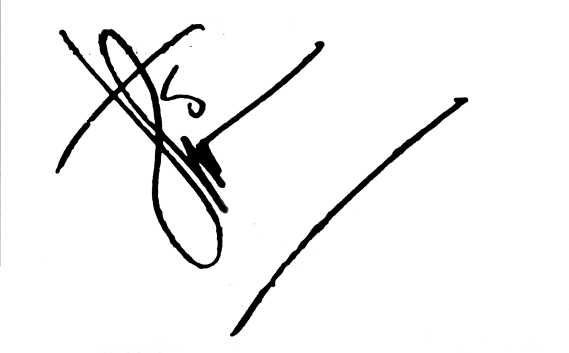         Dra.Tatiana Meidina,M.Si												        NIP. 19630523 198903 2 003DimensiIndikatorButir-butirPenilaian ahliPenilaian ahliPenilaian ahliPenilaian ahliKetDimensiIndikatorButir-butirS S(4)S (3)K S(2)T S(1)KetBahasa IndonesiaMembaca 2.1Menulis PermulaanMencontoh Huruf1. Tulislah huruf-huruf di bawah ini!2. Tulislah huruf-huruf berikut ini!3. Tulislah dengan benar kata-kata di bawah ini!4. Tulislah kata-kata di bawah ini!5.Tulislah kata-kata di bawah ini!	Bahasa IndonesiaMembaca 2.1Menulis PermulaanMencontoh suku Kata6. Tulislah kata-kata di bawah ini!7. Tulislah kata-kata di bawah ini!8. Tulislah kata-kata di bawah ini!	9. Tulislah kata-kata di bawah ini!10. Tulislah kata-kata di bawah ini!